第244回「豊橋掃除に学ぶ会」ご案内（会場　豊橋市立前芝中学校）会員各位有吉説志先生は、幼い頃お祖母さんから、寺社にお参りした時は「ありがとうございます」と請求書ではなしに領収書のお参りをしなさい、と教えられたそうです。向上心や探求心は人の成長に欠かせない大切な条件ではありますが、度の過ぎた欲求は人を卑しくし、ひいては国家の尊厳を傷つけることにも繋がります。有吉先生のお話を通じて、求めるばかりではなく、いま与えられているものごとに感謝の心をもつ「領収書の人生」を歩めと教えていただきました。日本には領収書の生き方をしている方が大勢おられますが、そういう方は世間から注目されることはありません。請求書の生き方をする人が派手で目立つのに比べて、領収書の生き方をする人は地味で人目につかないところが共通しているからです。「平凡を極める生き方」鍵山秀三郎著より　　　　　　　　　　　　　　　　　　　　　記開催場所　🏣441-0152　豊橋市前芝町塩見１豊橋市立前芝中学校　　校長　谷中　緑先生　電話0532-31-0507(カーナビ用)開催日　　　　27年8月1日　土曜日会員集合時間　8時00分　会員ミーティング・準備日程の概略　　08：15　受付　　　08：30開会式　　　09：00　掃除開始　　　　　　　11：00　掃除終了・閉会式(感想発表)　　11：45　解散用意して頂くもの　長靴(濡れても良い履物)　ゴム手袋　タオル(汗拭き用)　飲み水出席　　欠席　　　どちらかに○印をつけてFAXください。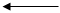 お名前　　　　　　　　　　　　　　　　　お名前　　　　　　　　　　　　お名前　　　　　　　　　　　　　　　　　　お名前　　　　　　　　　　　　　FAX　0532-54-8890　　　　TEL0532-54-8883e-mail  asakura.mitsuo@asduskin.co.jp事務局🏣440-0016　豊橋市牛川町北台40-3豊橋掃除に学ぶ会　◎参加される方には地図後送します。(確認のため)　　　　　　　 ◎次回第245回は8/22(土)二川中・8/29(土)章南中・9/5羽根井小・９/12豊川東部中10/3豊橋東部中・10/10豊川中部中・10/25豊岡中・10/31南部中・11/13石巻中です。ありがとうございました。